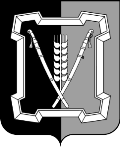 АДМИНИСТРАЦИЯ  КУРСКОГО  МУНИЦИПАЛЬНОГО  ОКРУГАСТАВРОПОЛЬСКОГО КРАЯП О С Т А Н О В Л Е Н И Е24 мая 2022 г.	ст-ца Курская	№ 495О внесении изменений в Административный регламент предоставления отделом образования администрации Курского муниципального округа Ставропольского края государственной услуги «Выдача заключения о возможности быть опекуном (попечителем), усыновителем, приемным родителем, патронатным воспитателем», утвержденный постановлением администрации Курского муниципального округа Ставропольского края от 26 августа 2021 г. № 1009В соответствии с Федеральным законом от 27 июля 2010 г. № 210-ФЗ «Об организации предоставления государственных и муниципальных услуг», приказом министерства образования Ставропольского края от 15 ноября  2021 г. № 1952-пр «О внесении изменений в приказ министерства образования и молодежной политики Ставропольского края от 17 декабря 2014 г.            № 1386-пр «Об утверждении типового Административного регламента предоставления органом местного самоуправления муниципального района (городского округа) Ставропольского края государственной услуги «Выдача заключения о возможности быть опекуном (попечителем), усыновителем, приемным родителем, патронатным воспитателем»администрация Курского муниципального округа Ставропольского краяПОСТАНОВЛЯЕТ:    	1. Утвердить прилагаемые изменения, которые вносятся в Административный регламент предоставления отделом образования администрации Курского муниципального округа Ставропольского края государственной услуги «Выдача заключения о возможности быть опекуном (попечителем), усыновителем, приемным родителем, патронатным воспитателем», утвержденный постановлением администрации Курского муниципального округа Ставропольского края от 26 августа 2021 г. № 1009.2. Отделу по организационным и общим вопросам администрации Курского муниципального округа Ставропольского края официально обнародовать настоящее постановление на официальном сайте администрации Курского муниципального округа Ставропольского края в информационно-теле-коммуникационной сети «Интернет».3. Настоящее постановление вступает в силу со дня его официального обнародования   на   официальном  сайте  администрации  Курского  муници-2пального округа Ставропольского края в информационно-телекоммуника-ционной сети «Интернет».Первый заместитель главы администрацииКурского муниципального округаСтавропольского края                                                                          П.В.БабичевИЗМЕНЕНИЯ,которые вносятся в Административный регламент предоставления                        отделом образования администрации Курского муниципального округа Ставропольского края государственной услуги «Выдача заключения о             возможности быть опекуном (попечителем), усыновителем, приемным                  родителем, патронатным воспитателем»1. В разделе 2 «Стандарт предоставления государственной услуги»:1.1. Пункт 2.6 дополнить абзацем следующего содержания:«предоставление на бумажном носителе документов и информации, электронные образы которых ранее были заверены в соответствии с пунктом 7.2 части 1 статьи 16 Федерального закона «Об организации предоставления государственных и муниципальных услуг», за исключением случаев, если нанесение отметок на такие документы либо их изъятие является необхо-димым условием предоставления государственной услуги, и иных случаев, установленных федеральными законами.».1.2. Абзац первый пункта 2.7 изложить в следующей редакции:«2.7. Исчерпывающий перечень документов, необходимых в соответс-твии с нормативными правовыми актами для предоставления государствен-ной услуги, которые находятся в распоряжении государственных органов местного самоуправления и иных органов, участвующих в предоставлении государственных или муниципальных услуг, и которые заявитель вправе представить».1.3. Дополнить пунктом 2.9.1 следующего содержания:«2.9.1. Перечень услуг, необходимых и обязательных для предостав-ления государственных услуг, в том числе сведения о документе (доку-ментах), выдаваемом (выдаваемых) иными организациями, участвующими в предоставлении государственной услугиК услугам, необходимыми и обязательным для предоставления государственной услуги, относится медицинское освидетельствование с выдачей заключения и справки в целях предоставления органами местного самоуправления государственных услуг.».1.4. Дополнить пунктом 2.16 следующего содержания:«2.16. Случаи и порядок предоставления государственной услуги в уп-реждающем (проактивном) режимеПри наступлении событий, являющихся основанием для предостав-ления государственных или муниципальных услуг, отдел образования вправе:1) проводить мероприятия, направленные на подготовку результатов предоставления государственных и муниципальных услуг, в том числе направлять межведомственные запросы, получать на них ответы, после чего уведомлять  заявителя  о  возможности подать запрос о предоставлении соот-2ветствующей услуги для немедленного получения результата предоставления такой услуги;2) при условии наличия запроса заявителя о предоставлении госу-дарственных или муниципальных услуг, в отношении которых у заявителя могут появиться основания для их предоставления ему в будущем, проводить мероприятия, направленные на формирование результата предоставления соответствующей услуги, в том числе направлять межведомственные запро-сы, получать на них ответы, формировать результат предоставления соот-ветствующей услуги, а также предоставлять его заявителю с использованием портала государственных и муниципальных услуг и уведомлять заявителя о проведенных мероприятиях.Упреждающий (проактивный) режим может использоваться в случаях:наличия согласия заявителя на автоматическое предоставление госу-дарственной (муниципальной) услуги;возможности предзаполнения заявления.».2. Раздел 3 «Состав, последовательность и сроки выполнения адми-нистративных процедур, требования к порядку их выполнения, в том числе особенности выполнения административных процедур в электронной форме, а также особенности выполнения административных процедур в много-функциональных центрах» дополнить пунктом 3.10 следующего содержания:«3.10. Варианты предоставления государственной услуги, включающие порядок предоставления указанной услуги отдельным категориям заяви-телей, объединенных общими признаками, в том числе в отношении резуль-тата государственной услуги, за получением которого они обратилисьВарианты предоставления государственной услуги, включающие порядок предоставления указанной услуги отдельным категориям заяви-телей, объединенных общими признаками, в том числе в отношении резу-льтата государственной услуги, за получением которого они обратились, не предусмотрены.».3. Раздел 5 «Досудебный (внесудебный) порядок обжалования решений и действий (бездействия) отдела образования, предоставляющего государст-венную услугу, многофункционального центра, организаций, указанных в части 1.1 статьи 16 Федерального закона «Об организации предоставления государственных и муниципальных услуг», а также их должностных лиц, муниципальных служащих, работников» изложить в следующей редакции:«5. Досудебный (внесудебный) порядок обжалования решений и действий (бездействия) отдела образования, а также его должностных лиц, муниципальных служащих 5.1. Информация для заинтересованных лиц об их праве на досудебное (внесудебное) обжалование действий (бездействия) и (или) решений, при-нятых (осуществленных) в ходе предоставления государственной услуги.Заявитель имеет право на досудебное (внесудебное) обжалование решений и (или) действий (бездействия), принятых (осуществленных) отделом образо-вания, его должностными лицами, муниципальными служащими в ходе пре-доставления государственной услуги в порядке, предусмотренном главой 2 Федерального закона «Об организации предоставления государственных и муниципальных услуг» (далее - жалоба).35.2. Органы местного самоуправления и уполномоченные на рассмот-рение жалобы лица, которым может быть направлена жалоба заявителя в досудебном (внесудебном) порядкеЖалоба может быть подана заявителем или его уполномоченным представителем в письменной форме на русском языке на бумажном носи-теле почтовым отправлением либо в электронном виде, а также при личном приеме заявителя или его уполномоченного представителя:на имя главы Курского муниципального округа Ставропольского края, в случае если обжалуются решения и действия (бездействие) начальника от-дела образования;на имя начальника отдела образования, в случае если обжалуются решения и действия (бездействие) отдела образования, его должностных лиц, муниципальных служащих.В случае подачи жалобы уполномоченным представителем заявителя представляются документ, удостоверяющий его личность, и документ, подт-верждающий его полномочия на осуществление действий от имени заяви-теля, оформленный в соответствии с законодательством Российской Феде-рации.Жалоба рассматривается в соответствии с:Положением об особенностях подачи и рассмотрения жалоб на реше-ния и действия (бездействие) администрации Курского муниципального ок-руга Ставропольского края, ее структурных подразделений и террито-риальных органов, обладающих правами юридического лица, муници-пальных учреждений Курского муниципального округа Ставропольского края, предоставляющих государственные и (или) муниципальные услуги, и их должностных лиц, муниципальных служащих, муниципального казенного учреждения Курского муниципального округа Ставропольского края «Мно-гофункциональный центр предоставления государственных и муниципаль-ных услуг» и его работников, утвержденным постановлением администра-ции Курского муниципального округа Ставропольского края от 28 апреля 2021 г. № 376.5.3. Способы информирования заявителей о порядке подачи и рассмот-рения жалобы, в том числе с использованием Единого портала и регио-нального порталаИнформирование заявителей о порядке подачи и рассмотрения жалобы осуществляется по телефону, при личном приеме, на официальном сайте отдела образования, Едином портале и региональном портале.5.4. Перечень нормативных правовых актов, регулирующих порядок досудебного (внесудебного) обжалования решений и действий (бездействия), отдела образования, а также его должностных лиц, муниципальных служа-щих.Отношения, возникающие в связи с досудебным (внесудебным) обжа-лованием решений и действий (бездействия) отдела образования, а также его должностных лиц, муниципальных служащих, регулируются Федеральным законом «Об организации предоставления государственных и муниципаль-ных услуг» и постановлением Правительства Ставропольского края от 22 ноября  2013 г. № 428-п  «Об  утверждении  Положения об  особенностях  по-4дачи и рассмотрения жалоб на решения и действия (бездействие) органов исполнительной власти Ставропольского края, предоставляющих государст-венные услуги, и их должностных лиц, государственных гражданских служащих Ставропольского края».5.5. Размещение информации на Едином портале и региональном пор-талеИнформация, указанная в разделе 5 Административного регламента, подлежит обязательному размещению на Едином портале и региональном портале.».Заместитель главы администрацииКурского муниципального округаСтавропольского края                                                                     О.В.БогаевскаяУТВЕРЖДЕНЫпостановлением администрацииКурского муниципального округаСтавропольского краяот 24 мая 2022 г. № 495